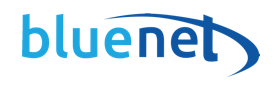 Ev. číslo zmluvy: Zmluva o poskytovaní služiebuzatvorená podľa § 84 zákona č. 452/2021 Z.z. o elektronických komunikáciách ZMLUVNÉ STRANYÚčastníkmeno a priezvisko/obchodné meno	:			trvalé bydlisko/sídlo:					číslo OP/IČO:						dátum narodenia:					DIČ:							IČ DPH:							tel. kontakt:						email:						(ďalej len ako „Účastník")Podnikobchodné meno:					HMZ RÁDIOKOMUNIKÁCIE, spol. s r.o.	sídlo:						Rajecká cesta 17/2806, 010 01 Žilina	IČO:						36 373 303	DIČ:						2020097035IČ DPH:						SK2020097035bankové spojenie:					Československá obchodná banka, a.s.číslo účtu:						184273563/7500IBAN:						SK54 7500 0000 0001 8427 3563Zapísaný:						v Obchodnom registri Okresného súdu Žilina, odd. Sro, vložka č. 10485/Lv zastúpení:					Ing. Jana Vicová – konateľka							Vladislav Heczko - konateľ(ďalej len ako „Podnik“)Účastník a Podnik týmto v zmysle § 84 zákona č. 452/2021 Z.z. o elektronických komunikáciách (ďalej len „Zákon”) uzatvárajú túto Zmluvu o poskytovaní služieb (ďalej len „Zmluva").PREAMBULA ZMLUVYPodpisom tejto Zmluvy Účastník potvrdzuje, že ešte pred získaním osobných údajov za účelom uzatvorenia tejto Zmluvy bol oboznámený o skutočnostiach podľa Článku 13 Nariadením Európskeho parlamentu a Rady (EÚ) 2016/679 o ochrane fyzických osôb pri spracúvaní osobných údajov a o voľnom pohybe takýchto údajov (ďalej len ako „Nariadenie“), konkrétne s/so:identifikačnými údajmi Podniku sú údaje uvedené v záhlaví tejto Zmluvy a kontakt je adresa Podniku, teda Rajecká cesta 17/2806, 010 01 Žilina,kontaktnými údajmi osoby zodpovednej v Podniku za ochranu osobných údajov: email: hmz@hmz.sk , doručovacia adresa: HMZ RÁDIOKOMUNIKÁCIE, spol. s r.o., so sídlom Rajecká cesta 17/2806, 010 01 Žilina,účelom spracovania osobných údajov Účastníka je uzatvorenie Zmluvy, plnenie všetkých záväzkov z nej vyplývajúcich, a to najmä záväzku poskytovať elektronické komunikačné služby v zmysle Zákona. Špecifikácia účelov spracúvania osobných údajov je uvedená v bode 7.2. tejto Zmluvy. PREDMET ZMLUVYNa základe Zmluvy sa Podnik zaväzuje poskytovať účastníkovi verejnú elektronickú komunikačnú službu (ďalej len „Služba“) za cenu, spôsobom a za podmienok ďalej uvedených v Zmluve a vo Všeobecných podmienkach na poskytovanie verejných služieb spoločnosti HMZ RÁDIOKOMUNIKÁCIE, spol. s r.o. (ďalej len „Všeobecné podmienky“), ktoré tvoria neoddeliteľnú súčasť Zmluvy, a ktoré sa Účastník zaväzuje dodržiavať.Na základe Zmluvy sa Účastník zaväzuje Službu riadne užívať a platiť za jej užívanie Podniku dohodnutú cenu.Účastník ďalej vyhlasuje, že bol Podnikom oboznámený s tým, že sa so Všeobecnými podmienkami a Cenníkom môže oboznámiť (aj si ich prevziať) v sídle Podniku alebo na web stránke Podniku www.bluenet.skVZÁJOMNÉ PRÁVA A POVINNOSTIPresná špecifikácia Služby, vrátane ceny a údajov o koncovom bode Služby sú uvedené v objednávke Služby (ďalej len „Objednávka“), ktorá ako neoddeliteľná súčasť Zmluvy tvorí jej prílohu.Podnik sa zaväzuje zriadiť Službu, t.j. pripojiť Účastníka k elektronickej komunikačnej sieti Podniku, najneskôr do 15 dní od uzavretia Zmluvy, ak sa zmluvné strany nedohodnú inak v Objednávke.Podnik sa zaväzuje dodať účastníkovi koncové zariadenie, ak je to potrebné na účely riadneho poskytovania Služby alebo ak o to Účastník požiada. Účastník sa zaväzuje koncové zariadenie používať výlučne v súlade s užívateľskou príručkou, resp. návodom (v závislosti od druhu koncového zariadenia) a nie je oprávnený meniť výrobcom a/alebo podnikom predkonfigurované hodnoty.V prípade, že koncovým zariadením v zmysle bodu 3.3 Zmluvy bude vonkajšie zariadenie (zariadenia inštalované mimo vnútorných priestorov bytov, bytových domov, rodinných domov a pod., napr. LTE zariadenia), jeho odbornú inštaláciu je oprávnený vykonať výlučne Podnik alebo jeho servisní partneri. V prípade ukončenia platnosti Zmluvy sa vrátenie vonkajšieho zariadenia uskutoční podľa bodu 4.1 písmeno o) a 10.3 Všeobecných podmienok.DOBA TRVANIA ZMLUVYZmluva sa uzatvára na dobu neurčitú.Zmluvu je možné ukončiť len v súlade s článkom 12. Všeobecných podmienok.Účastník sa zaväzuje, že v prípade, ak využije pri uzatváraní Zmluvy akciové ceny, nepožiada počas doby uvedenej v Objednávke (ďalej len „Viazanosť“) o ukončenie Zmluvy, ani sa nedopustí takého konania ani neumožní také konanie, na základe ktorého by Podniku vzniklo právo pozastaviť alebo obmedziť poskytovanie Služby, odstúpiť od Zmluvy alebo právo vypovedať Zmluvu z dôvodov porušenia povinnosti zo strany Účastníka. Za žiadosť o ukončenie Zmluvy sa považuje najmä výpoveď Zmluvy zo strany Účastníka, odstúpenie Účastníka od Zmluvy z iného dôvodu, než je porušenie povinností na strane Podniku. To sa vzťahuje aj na prípady uzatvorenia dodatku k Zmluve.Ak sa zmluvné strany v Objednávke nedohodli inak, doba Viazanosti začína plynúť vždy odo dňa zriadenia Služby. Služba sa považuje za zriadenú dňom podpisu odovzdávacieho/inštalačného protokolu.Ak sa zmluvné strany v Objednávke dohodli na neskoršom začatí plynutia doby Viazanosti ako je dátum podpisu odovzdávacieho protokolu, doba Viazanosti začína plynúť odo dňa uvedeného v Objednávke a v takomto prípade je Účastník oprávnený po dobu od podpisu odovzdávacieho/inštalačného protokolu až do dňa, ktorý bezprostredne predchádza dňu začatia plynutia doby Viazanosti uvedeného v Objednávke, využívať Službu bezodplatne. Účastník sa však zaväzuje, že ani počas doby podľa predchádzajúcej vety, ktorá predchádza dobe Viazanosti, nevykoná žiadny z úkonov špecifikovaných v bode 4.3. Zmluvy. Nedodržanie záväzku podľa predchádzajúcej vety zo strany Účastníka má rovné následky ako nedodržanie doby Viazanosti.Účastník je oprávnený využívať akciové ceny aj opakovane.Za účelom využívania výhod z akcií na podporu predaja sa Účastník zaväzuje dodržať nasledovné podmienky:dodržať dobu Viazanosti, t.j. zdržať sa počas doby Viazanosti úkonov podľa bodu 4.3. Zmluvy.Zmluvné strany sa dohodli na nasledovnej rozväzovacej podmienke platnosti Zmluvy: zmluvné strany sa dohodli, že v prípade, že:Účastník nesúhlasí s takým zriadením Služby, pri ktorom je potrebné vykonať inštalačné práce, t.j. Účastník odmietne, resp. neumožní Podniku vykonať inštalačné práce súvisiace so zriadením Služby, pričom za inštalačné práce sa na účely tohto bodu považuje prieraz steny do bytu (domu), inštalácia konzoly pre anténu a ťahanie kabeláže alebopri zriaďovaní Služby Podnik zistí, že Službu nie je možné v danom mieste poskytovať a to z dôvodov technickej neuskutočniteľnosti jej poskytovania,platnosť a účinnosť Zmluvy skončí a to okamihom podpisu preberacieho/inštalačného protokolu, v ktorom zmluvné strany uvedú, že nastala rozväzovacia podmienka, t.j. nastala skutočnosť podľa bodu 4.8.1. alebo 4.8.2. Zmluvy. Pre vylúčenie pochybností sa uvádza, že rozväzovaciu podmienku zo strany Účastníka nie je možné uplatniť v prípade, ak si zriadenie Služby inštalačné práce nevyžaduje.CENA A ZÚČTOVACIE OBDOBIECena za Službu (vrátane dohodnutých jednorazových poplatkov ako sú napr. inštalačný poplatok a pod.) je uvedená v Objednávke. V prípade, že Účastník využije akciovú cenu v zmysle bodu 4.3. Zmluvy, počas celej doby Viazanosti bude Účastník uhrádzať akciovú cenu. Po ukončení doby Viazanosti sa Účastník, ak opätovne nevyužije akciové ceny, zaväzuje uhrádzať za poskytovanú Službu štandardnú cenníkovú cenu stanovenú pre danú Službu v cenníku platnom v čase uzavretia Zmluvy alebo v Objednávke. Účastník vyhlasuje, že bol Podnikom oboznámený s cenou Služby podľa tohto bodu 5.1. Zmluvy.Účastník zároveň vyhlasuje, že bol Podnikom oboznámený s tým, že ceny jednotlivých služieb sú zároveň uvedené v Cenníku, ktorý je zverejnený na webovej stránke Podniku. Informácie o cenách sa má Účastník možnosť dozvedieť aj v sídle Podniku.Zúčtovacie obdobie Účastníka je uvedené v Objednávke. Dátum uskutočnenia zdaniteľného plnenia zúčtovacieho obdobia je prvý deň tohto zúčtovacieho obdobia.Ak sa zmluvné strany nedohodnú inak, Podnik cenu Služby Účastníkovi vyúčtuje prostredníctvom faktúry, ktorá je daňovým dokladom a ktorá obsahuje všetky identifikačné údaje platby potrebné k riadnej úhrade Ceny Služieb.Splatnosť faktúry je v lehote 14 dní od jej vystavenia. Fakturačné obdobie je zhodné so zúčtovacím obdobím.Podnik si vyhradzuje právo na zmenu cien z dôvodov priamo alebo nepriamo vyvolaných zmenou všeobecne záväzného právneho predpisu alebo rozhodnutím príslušného orgánu verejnej správy alebo orgánu Európskej únie; takouto zmenou všeobecne záväzného predpisu môže byť napríklad zmena zákona č. 452/2021 Z. z. o elektronických komunikáciách, zmena predpisov týkajúcich sa ochrany spotrebiteľa, zmena predpisov týkajúcich sa spracúvania osobných údajov, zmena zákona č.222/2004 Z. z. o dani z pridanej hodnoty v znení neskorších predpisov alebo iného daňového právneho predpisu, ako aj zmena alebo nahradenie iného všeobecne záväzného právneho predpisu.Na základe voľby Účastníka bude faktúra vystavovaná v papierovej/elektronickej* forme. Ak sa Účastník rozhodne pre elektronickú formu faktúry, táto bude zasielaná na e-mailovú adresu uvedenú v Objednávke. V prípade papierovej formy bude faktúra zasielaná na adresu uvedenú v bode 1.1. Zmluvy, ak Účastník písomne neoznámi inú adresu na doručovanie faktúr.SANKCIE A POPLATKY SPLATNÉ PRI UKONČENÍ ZMLUVYV prípade, ak Účastník bez zavinenia Podniku nedodrží dobu viazanosti Služieb uvedenú v Zmluve a/alebo v Objednávke, ktorá bola s Účastníkom dohodnutá v súvislosti s využívaním výhod z akcie na podporu predaja alebo v prípade, ak Podnik odstúpi od Zmluvy z dôvodov uvedených v bode 12.5. Všeobecných podmienok, má Podnik nárok na zaplatenie poplatku za nedodržanie Viazanosti osobitne za každú jednotlivú ukončenú Službu, ktorý predstavuje súčet zostávajúcich poplatkov za služby, ktoré majú byť podľa platného znenia zmluvy poskytnuté do konca doby viazanosti.Podnik je oprávnený poplatok za nedodržanie Viazanosti Zmluvy Účastníkovi vyúčtovať faktúrou, ktorú je Účastník povinný zaplatiť v lehote 14 dní od jej vystavenia.ZÁVEREČNÉ USTANOVENIAVzťahy zmluvných strán založené touto Zmluvou, ak ich táto Zmluva výslovne neupravuje, sa riadia príslušnými ustanoveniami Všeobecných podmienok, Zákona, Občianskeho zákonníka v platnom znení a ostatných platných právnych predpisov Slovenskej republiky.Účastník berie na vedomie, že poskytnutie osobných údajov spoločnosti HMZ RÁDIOKOMUNIKÁCIE, spol. s r.o podľa článku 8. Všeobecných podmienok je v súlade s § 86 ods. 2 písm. b) Zákona.Táto Zmluva nadobúda platnosť a účinnosť dňom jej podpisu oboma zmluvnými stranami.Zmluvu je možné meniť písomnými dodatkami k nej, pokiaľ nie je v Zmluve alebo vo Všeobecných podmienkach uvedený iný spôsob jej zmeny.Podnik je oprávnený stanoviť rôzne formy a spôsoby zmeny Zmluvy a podmienok poskytovania Služieb podľa bodu 6.2 Všeobecných podmienok. Zmluvné strany vyhlasujú, že si Zmluvu prečítali, porozumeli jej obsahu, nemajú námietky proti jej forme a obsahu, vyhlasujú, že ju neuzatvorili v tiesni a ani za nevýhodných podmienok a na znak súhlasu ju vo vlastnom mene podpisujú.Zmluva je vypracovaná v 2-och rovnopisoch, z ktorých každá zmluvná strana obdrží po jednom rovnopise.Účastník podpisom Zmluvy potvrdzuje, že sa oboznámil s obsahom dokumentov Informácie pre koncových užívateľov spoločnosti HMZ RÁDIOKOMUNIKÁCIE, spol. s r.o. a so znením týchto dokumentov súhlasí.Účastník dole označeným vyjadrením dáva svoj výslovný súhlas/nesúhlas so spracúvaním svojich osobných údajov v rozsahu titul, meno, priezvisko, adresa, adresa elektronickej pošty a telefónne číslo Účastníka za účelom zasielania marketingových ponúk produktov a služieb poskytovaných (i) osobami patriacimi do skupiny Podniku zverejnenými na webovom sídle Podniku, (ii) Slovenskou poštou, a.s., a to telefonicky, faxom, prostredníctvom SMS, elektronickej pošty, poštou alebo iným primeraným spôsobom:súhlasím*	áno / nieTento súhlas udeľuje Účastník na dobu trvania akejkoľvek zmluvy o poskytovaní verejných služieb medzi Účastníkom a Podnikom. Účastník je oprávnený súhlas podľa tohto bodu kedykoľvek odvolať, avšak nie spätne. Odvolanie súhlasu je účinné doručením písomného odvolania poštou na adresu sídla podniku zapísanú v Obchodnom registri.Zmluvné strany sa zaväzujú postupovať na základe dôvery a spolupráce a vyvarujú sa postupov, ktoré by mohli poškodiť záujem jednej alebo druhej strany. V  Žiline, dňa ........................							V .......................,dňa....................... Za Podnik:									Za Účastníka:____________________________							____________________________HMZ RÁDIOKOMUNIKÁCIE, spol. s r.o.						Účastník(Zastupujúca osoba na základe poverenia podniku)* nehodiace sa prečiarknite 